«Оқуға құштар мектеп» жобасы аясында өткізілген «Оқы да,  жеңіске жет!» атты кітап оқу марафонының  ақпараты         №9 жалпы білім беретін мектеп кітапханасында 15.09.22ж 5 -10 сыныптар  арасында «Оқуға құштар мектеп» жобасы аясында өткізілген «Оқы да,  жеңіске жет!» атты кітап оқу марафоны ұйымдастырылды.        Мақсаты: Оқушылардың кітап оқу дағдысын қалыптастыру, кітапқа деген қызығушылығын артыру, кітап оқуға үндеу,        В библиотеке общеобразовательной школы №9 15.09.22 г с участием учащихся 5-10 классов в рамках проекта «Оқуға құштар мектеп» был организован марафон по чтению книг «Оқы да, жеңіске жет!"          Цель: формирование у учащихся навыков чтения, повышение интереса к книге, привлечение к чтению,                             5 Ә сынып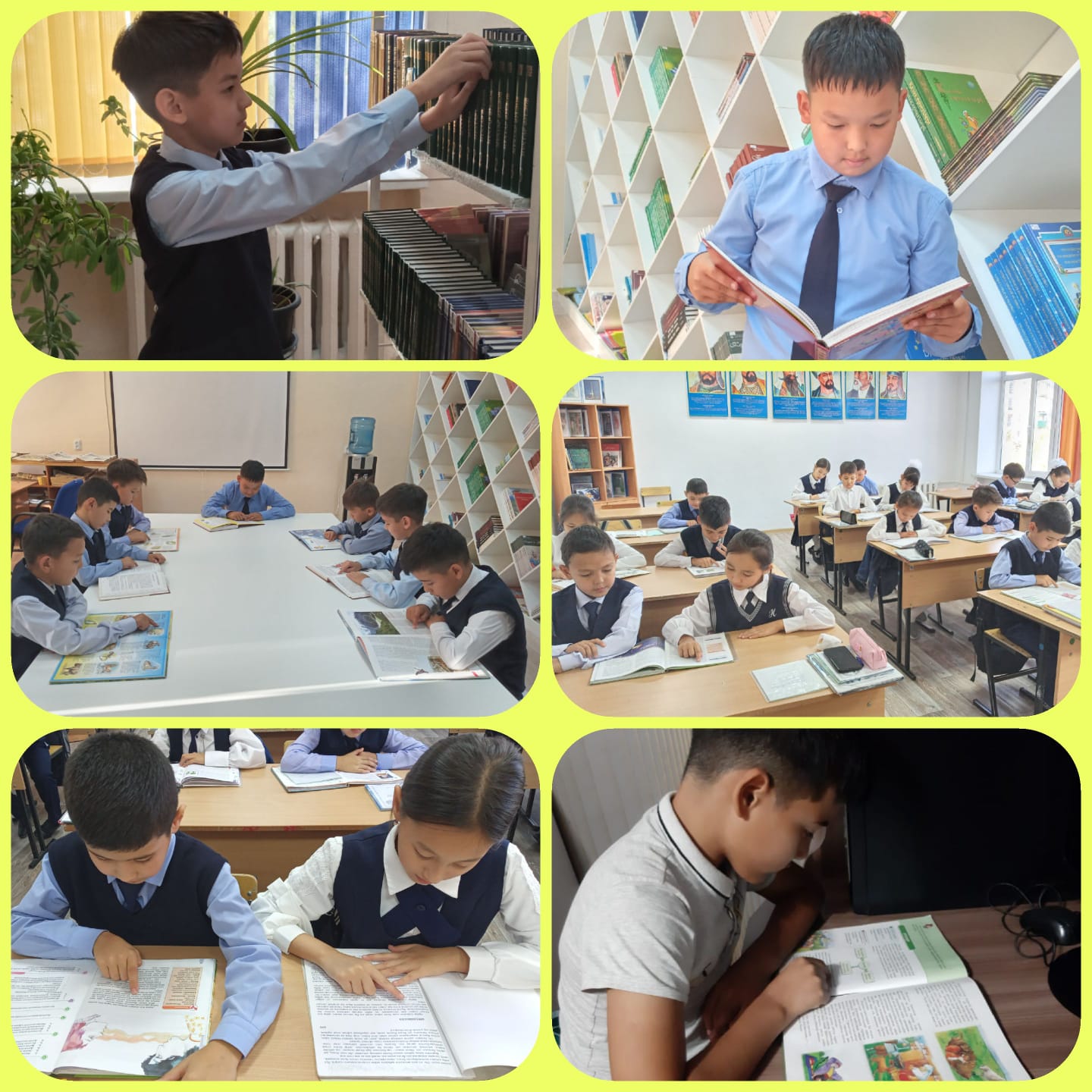 